Publicado en Madrid el 15/09/2021 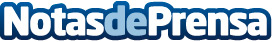 Grupo Selecta publica el Informe Anual de Sostenibilidad 2020El Grupo Selecta está comprometido con cuatro pilares estratégicos: respeto al medio ambiente, obtención de productos responsables, apoyo a las comunidades y calidad en el empleo. Su último Informe de Sostenibilidad 2020 presenta un plan claro hacia un futuro sostenible, desarrollado en colaboración con clientes, accionistas, proveedores y empleadosDatos de contacto:Elena Sanz FríasResponsable de Comunicación de Selecta España900 504 713Nota de prensa publicada en: https://www.notasdeprensa.es/grupo-selecta-publica-el-informe-anual-de Categorias: Gastronomía Ecología Restauración Solidaridad y cooperación Recursos humanos Consumo http://www.notasdeprensa.es